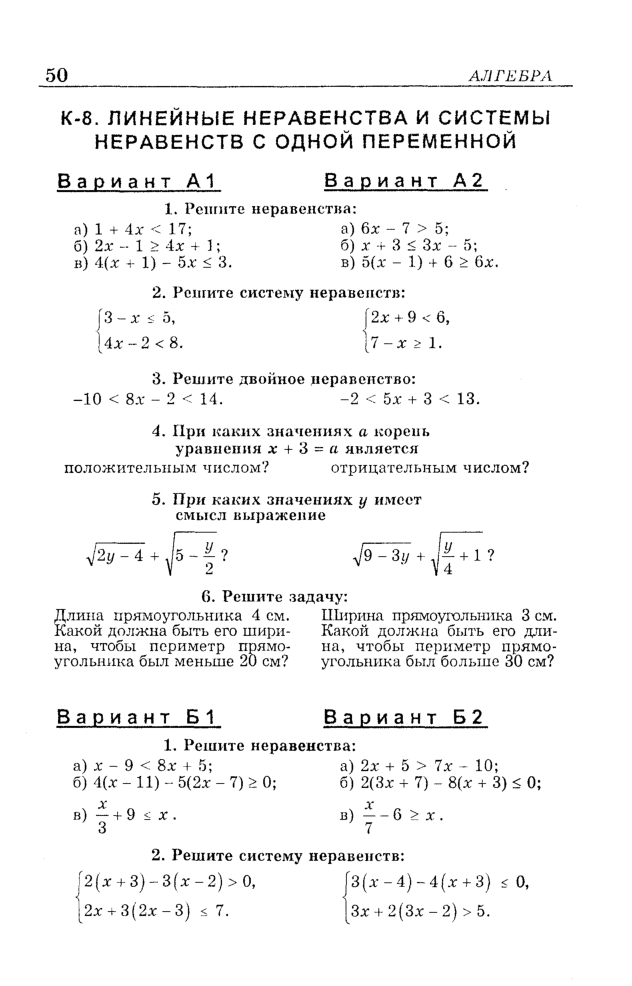 Дата/предметТема урокаПлан урока (подробная пошаговая инструкция для ребенка)Задания для проверки(домашнее задание)Способ  и дата предоставления заданий для проверки13.05АлгебраСтепень с целым отрицательным показателемИзучить  §37 с помощью материала на стр.https://www.youtube.com/watch?v=KaUcVP-vpqQ Выполнить №№ 964 – 968.Выполнить №№ 965, 970, 984e-mail john_khrom@mail.ruViber, WhatsApp Все задания